（№　L-2020-025）CI-NET LiteS実装規約改善要求書（CHANGE REQUEST）（案）（№　L-2020-025）CI-NET標準ビジネスプロトコルおよびCI-NET LiteS実装規約に係る改訂チェックリストCI-NET標準ビジネスプロトコルおよびCI-NET LiteS実装規約に係る改訂に関して、下記に示す項目についてチェック（○、×）を行い、問題がある場合にはその内容および改善の方向等について「指摘事項等」の欄に記載するものとする。参考資料　（マルチの修正に関する設定方法）順番は、JIS X0201　文字コード表（下表）を参照。:  ;  <  =  >  ?  @ 　の後はアルファベットを飛ばして、　 [  \  ]  ^  _  　を想定。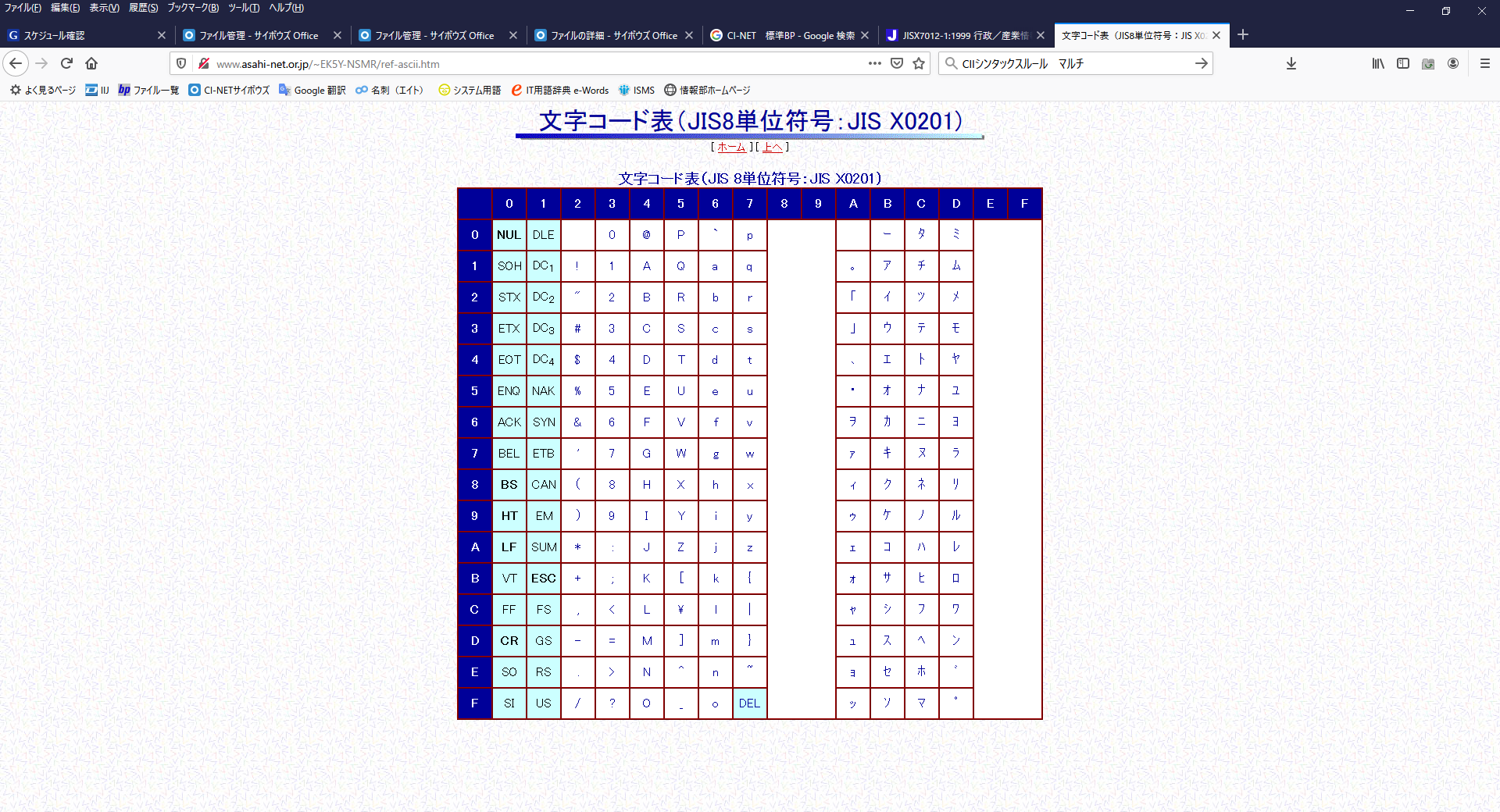 出典：http://www.asahi-net.or.jp/~EK5Y-NSMR/ref-ascii.htm発信者記入欄発信者記入欄発信者記入欄発信者記入欄発信者記入欄発信者記入欄発信者記入欄事務局記入欄発　信　日　　2021年　2月　14日発　信　日　　2021年　2月　14日発　信　日　　2021年　2月　14日発　信　日　　2021年　2月　14日発　信　日　　2021年　2月　14日発　信　日　　2021年　2月　14日発　信　日　　2021年　2月　14日受　信　日　　　　年　　　月　　　日会 社 名会 社 名会 社 名会 社 名会 社 名会 社 名会 社 名反映対象バージョン：企業識別コード標準BP　ver.1.8部 署 名　LiteS規約WG部 署 名　LiteS規約WG部 署 名　LiteS規約WG部 署 名　LiteS規約WG部 署 名　LiteS規約WG部 署 名　LiteS規約WG部 署 名　LiteS規約WG事務局処理記入欄担当者名担当者名担当者名担当者名担当者名担当者名担当者名事務局処理記入欄          TEL:連 絡 先          FAX:          TEL:連 絡 先          FAX:          TEL:連 絡 先          FAX:          TEL:連 絡 先          FAX:          TEL:連 絡 先          FAX:          TEL:連 絡 先          FAX:          TEL:連 絡 先          FAX:事務局処理記入欄マルチ明細項目番号の改訂および新設マルチ明細項目番号の改訂および新設マルチ明細項目番号の改訂および新設マルチ明細項目番号の改訂および新設マルチ明細項目番号の改訂および新設マルチ明細項目番号の改訂および新設マルチ明細項目番号の改訂および新設マルチ明細項目番号の改訂および新設◎ 改善要求内容（問題点、改善案、理由について詳しくお書き下さい）【要求内容】（1）改訂項目現在、CI-NETでは、CIIシンタックスルール Ver1.51を採用しているが、運用上の支障（以下に記述）が発生する可能性があるため、CIIシンタックスルール をVer1.51からVer2.10へ全面移行する。CIIシンタックスルールVer2.10へ移行することで、文字コードなどが拡張されるが、拡張すると影響が大きいため、CI-NETでは、Ver1.51の延長での活用CIIシンタックスルールの全面移行による影響について、ベンダ調査では、既存の利用範囲では影響はないと確認運用上の支障とは、CIIシンタックスルールVer1.51では、標準BPでいうところのマルチ明細項目番号は、ＭＡ1、ＭＡ２、ＭＡ３を使用してはいけないとされていることである。CIIシンタックスルールVer1.51では、マルチ明細項目番号は、「Ｍ＋項目番号（１バイト）」とされている（例えばＭＡ１はＭ+Ａ+１　3バイトとなるので不可）。そこで、ＭＺ以降は、CIIシンタックスルール Ver2.10でカバーされている文字を利用することとし、以下のとおり修正する。ＭＡ1は　Ｍ:　に修正ＭＡ2は　Ｍ;　に修正ＭＡ3は　Ｍ<　に修正ＭＡ4は　Ｍ=　に修正　新設ＭＡ5は　Ｍ>　に修正　新設※上記の修正案の設定方法は、参考資料を参照（2）改訂内容以下のとおり変更する。＜CI-NET 標準BP Ver.1.7　P42　＞【補足（ＣＲには掲載しない）】■CII Ver2.10のAタイプマルチ明細を使用する。　使用可能なマルチ明細番号は以下のとおり。CII V2.10規約のP16,23に記載Ver3.00では7Eまでに範囲を縮小されており、若い番号から使用することを推奨する。・マルチ明細ヘッダーA(1byte識別子)XXで1文字の明細番号を表す。(文字コードはJIS-X0201とする。)・Aタイプマルチ明細の明細番号は、通常、1(X`31'),・・,9(X`39'),:(X`3A'),;(X`3B'),　〈(X`3C'),=(X`3D'),〉(X`3E'),?(X`3F'),@(X`40'),A(X`41'),・・●●,　Z(X`5A'),ア(X`B1'),・・ン(X'DD')(1文字で表す)までの87種◎ 改善要求内容（問題点、改善案、理由について詳しくお書き下さい）【要求内容】（1）改訂項目現在、CI-NETでは、CIIシンタックスルール Ver1.51を採用しているが、運用上の支障（以下に記述）が発生する可能性があるため、CIIシンタックスルール をVer1.51からVer2.10へ全面移行する。CIIシンタックスルールVer2.10へ移行することで、文字コードなどが拡張されるが、拡張すると影響が大きいため、CI-NETでは、Ver1.51の延長での活用CIIシンタックスルールの全面移行による影響について、ベンダ調査では、既存の利用範囲では影響はないと確認運用上の支障とは、CIIシンタックスルールVer1.51では、標準BPでいうところのマルチ明細項目番号は、ＭＡ1、ＭＡ２、ＭＡ３を使用してはいけないとされていることである。CIIシンタックスルールVer1.51では、マルチ明細項目番号は、「Ｍ＋項目番号（１バイト）」とされている（例えばＭＡ１はＭ+Ａ+１　3バイトとなるので不可）。そこで、ＭＺ以降は、CIIシンタックスルール Ver2.10でカバーされている文字を利用することとし、以下のとおり修正する。ＭＡ1は　Ｍ:　に修正ＭＡ2は　Ｍ;　に修正ＭＡ3は　Ｍ<　に修正ＭＡ4は　Ｍ=　に修正　新設ＭＡ5は　Ｍ>　に修正　新設※上記の修正案の設定方法は、参考資料を参照（2）改訂内容以下のとおり変更する。＜CI-NET 標準BP Ver.1.7　P42　＞【補足（ＣＲには掲載しない）】■CII Ver2.10のAタイプマルチ明細を使用する。　使用可能なマルチ明細番号は以下のとおり。CII V2.10規約のP16,23に記載Ver3.00では7Eまでに範囲を縮小されており、若い番号から使用することを推奨する。・マルチ明細ヘッダーA(1byte識別子)XXで1文字の明細番号を表す。(文字コードはJIS-X0201とする。)・Aタイプマルチ明細の明細番号は、通常、1(X`31'),・・,9(X`39'),:(X`3A'),;(X`3B'),　〈(X`3C'),=(X`3D'),〉(X`3E'),?(X`3F'),@(X`40'),A(X`41'),・・●●,　Z(X`5A'),ア(X`B1'),・・ン(X'DD')(1文字で表す)までの87種◎ 改善要求内容（問題点、改善案、理由について詳しくお書き下さい）【要求内容】（1）改訂項目現在、CI-NETでは、CIIシンタックスルール Ver1.51を採用しているが、運用上の支障（以下に記述）が発生する可能性があるため、CIIシンタックスルール をVer1.51からVer2.10へ全面移行する。CIIシンタックスルールVer2.10へ移行することで、文字コードなどが拡張されるが、拡張すると影響が大きいため、CI-NETでは、Ver1.51の延長での活用CIIシンタックスルールの全面移行による影響について、ベンダ調査では、既存の利用範囲では影響はないと確認運用上の支障とは、CIIシンタックスルールVer1.51では、標準BPでいうところのマルチ明細項目番号は、ＭＡ1、ＭＡ２、ＭＡ３を使用してはいけないとされていることである。CIIシンタックスルールVer1.51では、マルチ明細項目番号は、「Ｍ＋項目番号（１バイト）」とされている（例えばＭＡ１はＭ+Ａ+１　3バイトとなるので不可）。そこで、ＭＺ以降は、CIIシンタックスルール Ver2.10でカバーされている文字を利用することとし、以下のとおり修正する。ＭＡ1は　Ｍ:　に修正ＭＡ2は　Ｍ;　に修正ＭＡ3は　Ｍ<　に修正ＭＡ4は　Ｍ=　に修正　新設ＭＡ5は　Ｍ>　に修正　新設※上記の修正案の設定方法は、参考資料を参照（2）改訂内容以下のとおり変更する。＜CI-NET 標準BP Ver.1.7　P42　＞【補足（ＣＲには掲載しない）】■CII Ver2.10のAタイプマルチ明細を使用する。　使用可能なマルチ明細番号は以下のとおり。CII V2.10規約のP16,23に記載Ver3.00では7Eまでに範囲を縮小されており、若い番号から使用することを推奨する。・マルチ明細ヘッダーA(1byte識別子)XXで1文字の明細番号を表す。(文字コードはJIS-X0201とする。)・Aタイプマルチ明細の明細番号は、通常、1(X`31'),・・,9(X`39'),:(X`3A'),;(X`3B'),　〈(X`3C'),=(X`3D'),〉(X`3E'),?(X`3F'),@(X`40'),A(X`41'),・・●●,　Z(X`5A'),ア(X`B1'),・・ン(X'DD')(1文字で表す)までの87種◎ 改善要求内容（問題点、改善案、理由について詳しくお書き下さい）【要求内容】（1）改訂項目現在、CI-NETでは、CIIシンタックスルール Ver1.51を採用しているが、運用上の支障（以下に記述）が発生する可能性があるため、CIIシンタックスルール をVer1.51からVer2.10へ全面移行する。CIIシンタックスルールVer2.10へ移行することで、文字コードなどが拡張されるが、拡張すると影響が大きいため、CI-NETでは、Ver1.51の延長での活用CIIシンタックスルールの全面移行による影響について、ベンダ調査では、既存の利用範囲では影響はないと確認運用上の支障とは、CIIシンタックスルールVer1.51では、標準BPでいうところのマルチ明細項目番号は、ＭＡ1、ＭＡ２、ＭＡ３を使用してはいけないとされていることである。CIIシンタックスルールVer1.51では、マルチ明細項目番号は、「Ｍ＋項目番号（１バイト）」とされている（例えばＭＡ１はＭ+Ａ+１　3バイトとなるので不可）。そこで、ＭＺ以降は、CIIシンタックスルール Ver2.10でカバーされている文字を利用することとし、以下のとおり修正する。ＭＡ1は　Ｍ:　に修正ＭＡ2は　Ｍ;　に修正ＭＡ3は　Ｍ<　に修正ＭＡ4は　Ｍ=　に修正　新設ＭＡ5は　Ｍ>　に修正　新設※上記の修正案の設定方法は、参考資料を参照（2）改訂内容以下のとおり変更する。＜CI-NET 標準BP Ver.1.7　P42　＞【補足（ＣＲには掲載しない）】■CII Ver2.10のAタイプマルチ明細を使用する。　使用可能なマルチ明細番号は以下のとおり。CII V2.10規約のP16,23に記載Ver3.00では7Eまでに範囲を縮小されており、若い番号から使用することを推奨する。・マルチ明細ヘッダーA(1byte識別子)XXで1文字の明細番号を表す。(文字コードはJIS-X0201とする。)・Aタイプマルチ明細の明細番号は、通常、1(X`31'),・・,9(X`39'),:(X`3A'),;(X`3B'),　〈(X`3C'),=(X`3D'),〉(X`3E'),?(X`3F'),@(X`40'),A(X`41'),・・●●,　Z(X`5A'),ア(X`B1'),・・ン(X'DD')(1文字で表す)までの87種◎ 改善要求内容（問題点、改善案、理由について詳しくお書き下さい）【要求内容】（1）改訂項目現在、CI-NETでは、CIIシンタックスルール Ver1.51を採用しているが、運用上の支障（以下に記述）が発生する可能性があるため、CIIシンタックスルール をVer1.51からVer2.10へ全面移行する。CIIシンタックスルールVer2.10へ移行することで、文字コードなどが拡張されるが、拡張すると影響が大きいため、CI-NETでは、Ver1.51の延長での活用CIIシンタックスルールの全面移行による影響について、ベンダ調査では、既存の利用範囲では影響はないと確認運用上の支障とは、CIIシンタックスルールVer1.51では、標準BPでいうところのマルチ明細項目番号は、ＭＡ1、ＭＡ２、ＭＡ３を使用してはいけないとされていることである。CIIシンタックスルールVer1.51では、マルチ明細項目番号は、「Ｍ＋項目番号（１バイト）」とされている（例えばＭＡ１はＭ+Ａ+１　3バイトとなるので不可）。そこで、ＭＺ以降は、CIIシンタックスルール Ver2.10でカバーされている文字を利用することとし、以下のとおり修正する。ＭＡ1は　Ｍ:　に修正ＭＡ2は　Ｍ;　に修正ＭＡ3は　Ｍ<　に修正ＭＡ4は　Ｍ=　に修正　新設ＭＡ5は　Ｍ>　に修正　新設※上記の修正案の設定方法は、参考資料を参照（2）改訂内容以下のとおり変更する。＜CI-NET 標準BP Ver.1.7　P42　＞【補足（ＣＲには掲載しない）】■CII Ver2.10のAタイプマルチ明細を使用する。　使用可能なマルチ明細番号は以下のとおり。CII V2.10規約のP16,23に記載Ver3.00では7Eまでに範囲を縮小されており、若い番号から使用することを推奨する。・マルチ明細ヘッダーA(1byte識別子)XXで1文字の明細番号を表す。(文字コードはJIS-X0201とする。)・Aタイプマルチ明細の明細番号は、通常、1(X`31'),・・,9(X`39'),:(X`3A'),;(X`3B'),　〈(X`3C'),=(X`3D'),〉(X`3E'),?(X`3F'),@(X`40'),A(X`41'),・・●●,　Z(X`5A'),ア(X`B1'),・・ン(X'DD')(1文字で表す)までの87種◎ 改善要求内容（問題点、改善案、理由について詳しくお書き下さい）【要求内容】（1）改訂項目現在、CI-NETでは、CIIシンタックスルール Ver1.51を採用しているが、運用上の支障（以下に記述）が発生する可能性があるため、CIIシンタックスルール をVer1.51からVer2.10へ全面移行する。CIIシンタックスルールVer2.10へ移行することで、文字コードなどが拡張されるが、拡張すると影響が大きいため、CI-NETでは、Ver1.51の延長での活用CIIシンタックスルールの全面移行による影響について、ベンダ調査では、既存の利用範囲では影響はないと確認運用上の支障とは、CIIシンタックスルールVer1.51では、標準BPでいうところのマルチ明細項目番号は、ＭＡ1、ＭＡ２、ＭＡ３を使用してはいけないとされていることである。CIIシンタックスルールVer1.51では、マルチ明細項目番号は、「Ｍ＋項目番号（１バイト）」とされている（例えばＭＡ１はＭ+Ａ+１　3バイトとなるので不可）。そこで、ＭＺ以降は、CIIシンタックスルール Ver2.10でカバーされている文字を利用することとし、以下のとおり修正する。ＭＡ1は　Ｍ:　に修正ＭＡ2は　Ｍ;　に修正ＭＡ3は　Ｍ<　に修正ＭＡ4は　Ｍ=　に修正　新設ＭＡ5は　Ｍ>　に修正　新設※上記の修正案の設定方法は、参考資料を参照（2）改訂内容以下のとおり変更する。＜CI-NET 標準BP Ver.1.7　P42　＞【補足（ＣＲには掲載しない）】■CII Ver2.10のAタイプマルチ明細を使用する。　使用可能なマルチ明細番号は以下のとおり。CII V2.10規約のP16,23に記載Ver3.00では7Eまでに範囲を縮小されており、若い番号から使用することを推奨する。・マルチ明細ヘッダーA(1byte識別子)XXで1文字の明細番号を表す。(文字コードはJIS-X0201とする。)・Aタイプマルチ明細の明細番号は、通常、1(X`31'),・・,9(X`39'),:(X`3A'),;(X`3B'),　〈(X`3C'),=(X`3D'),〉(X`3E'),?(X`3F'),@(X`40'),A(X`41'),・・●●,　Z(X`5A'),ア(X`B1'),・・ン(X'DD')(1文字で表す)までの87種◎ 改善要求内容（問題点、改善案、理由について詳しくお書き下さい）【要求内容】（1）改訂項目現在、CI-NETでは、CIIシンタックスルール Ver1.51を採用しているが、運用上の支障（以下に記述）が発生する可能性があるため、CIIシンタックスルール をVer1.51からVer2.10へ全面移行する。CIIシンタックスルールVer2.10へ移行することで、文字コードなどが拡張されるが、拡張すると影響が大きいため、CI-NETでは、Ver1.51の延長での活用CIIシンタックスルールの全面移行による影響について、ベンダ調査では、既存の利用範囲では影響はないと確認運用上の支障とは、CIIシンタックスルールVer1.51では、標準BPでいうところのマルチ明細項目番号は、ＭＡ1、ＭＡ２、ＭＡ３を使用してはいけないとされていることである。CIIシンタックスルールVer1.51では、マルチ明細項目番号は、「Ｍ＋項目番号（１バイト）」とされている（例えばＭＡ１はＭ+Ａ+１　3バイトとなるので不可）。そこで、ＭＺ以降は、CIIシンタックスルール Ver2.10でカバーされている文字を利用することとし、以下のとおり修正する。ＭＡ1は　Ｍ:　に修正ＭＡ2は　Ｍ;　に修正ＭＡ3は　Ｍ<　に修正ＭＡ4は　Ｍ=　に修正　新設ＭＡ5は　Ｍ>　に修正　新設※上記の修正案の設定方法は、参考資料を参照（2）改訂内容以下のとおり変更する。＜CI-NET 標準BP Ver.1.7　P42　＞【補足（ＣＲには掲載しない）】■CII Ver2.10のAタイプマルチ明細を使用する。　使用可能なマルチ明細番号は以下のとおり。CII V2.10規約のP16,23に記載Ver3.00では7Eまでに範囲を縮小されており、若い番号から使用することを推奨する。・マルチ明細ヘッダーA(1byte識別子)XXで1文字の明細番号を表す。(文字コードはJIS-X0201とする。)・Aタイプマルチ明細の明細番号は、通常、1(X`31'),・・,9(X`39'),:(X`3A'),;(X`3B'),　〈(X`3C'),=(X`3D'),〉(X`3E'),?(X`3F'),@(X`40'),A(X`41'),・・●●,　Z(X`5A'),ア(X`B1'),・・ン(X'DD')(1文字で表す)までの87種◎ 改善要求内容（問題点、改善案、理由について詳しくお書き下さい）【要求内容】（1）改訂項目現在、CI-NETでは、CIIシンタックスルール Ver1.51を採用しているが、運用上の支障（以下に記述）が発生する可能性があるため、CIIシンタックスルール をVer1.51からVer2.10へ全面移行する。CIIシンタックスルールVer2.10へ移行することで、文字コードなどが拡張されるが、拡張すると影響が大きいため、CI-NETでは、Ver1.51の延長での活用CIIシンタックスルールの全面移行による影響について、ベンダ調査では、既存の利用範囲では影響はないと確認運用上の支障とは、CIIシンタックスルールVer1.51では、標準BPでいうところのマルチ明細項目番号は、ＭＡ1、ＭＡ２、ＭＡ３を使用してはいけないとされていることである。CIIシンタックスルールVer1.51では、マルチ明細項目番号は、「Ｍ＋項目番号（１バイト）」とされている（例えばＭＡ１はＭ+Ａ+１　3バイトとなるので不可）。そこで、ＭＺ以降は、CIIシンタックスルール Ver2.10でカバーされている文字を利用することとし、以下のとおり修正する。ＭＡ1は　Ｍ:　に修正ＭＡ2は　Ｍ;　に修正ＭＡ3は　Ｍ<　に修正ＭＡ4は　Ｍ=　に修正　新設ＭＡ5は　Ｍ>　に修正　新設※上記の修正案の設定方法は、参考資料を参照（2）改訂内容以下のとおり変更する。＜CI-NET 標準BP Ver.1.7　P42　＞【補足（ＣＲには掲載しない）】■CII Ver2.10のAタイプマルチ明細を使用する。　使用可能なマルチ明細番号は以下のとおり。CII V2.10規約のP16,23に記載Ver3.00では7Eまでに範囲を縮小されており、若い番号から使用することを推奨する。・マルチ明細ヘッダーA(1byte識別子)XXで1文字の明細番号を表す。(文字コードはJIS-X0201とする。)・Aタイプマルチ明細の明細番号は、通常、1(X`31'),・・,9(X`39'),:(X`3A'),;(X`3B'),　〈(X`3C'),=(X`3D'),〉(X`3E'),?(X`3F'),@(X`40'),A(X`41'),・・●●,　Z(X`5A'),ア(X`B1'),・・ン(X'DD')(1文字で表す)までの87種◎ 改善要求内容（問題点、改善案、理由について詳しくお書き下さい）【要求の理由】CIIシンタックスルール Ver2.10では、標準BPでいうところのマルチ明細項目番号は、「Ｍ＋項目番号（１バイト）」とされている（例えばＭＡ１はＭ+Ａ+１　3バイトとなるので不可）。【既存ユーザ等への影響】　システム開発者向けに、広く周知を図る必要がある。審議･検討日2021年2月14日審議機関（委員会／WG名等を記載）標準委員会／LiteS規約WG改訂内容（提案者、対象メッセージ、新規項目名称・摘要等を記載）マルチ明細項目番号の改訂および新設チェック項目チェック項目ﾁｪｯｸ指摘事項等1.既存ユーザへの影響度合い①実稼動しているシステムの改修度合△実稼動しているシステムの改修が必要である。1.既存ユーザへの影響度合い②業務の見直し、変更への影響度合○従来業務からの変更は特に生じない。1.既存ユーザへの影響度合い③いずれのユーザの負担が大きいか△発注者、受注者ともに、システムの改修が必要である。1.既存ユーザへの影響度合い④及ぼす影響の具体的な範囲や内容が見えているか否か○及ぼす影響の範囲は明確化されている。1.既存ユーザへの影響度合い⑤即時の対応が可能か否か△各EDIサービスおよびユーザ社内システムなどにて対応準備が整えられた後の対応となる。1.既存ユーザへの影響度合い⑥立場の違いなく対応が可能か否か○立場の違いによる対応の差異は特にない。2.各社固有の業務要件か①他ユーザの賛同の有無／2.各社固有の業務要件か②業務の変更による対応可否の検討有無／3.印刷要件か①各社の帳票出力に依存する項目が否か○依存しない4.二重要件か①他項目での類似機能がないか○他項目での類似機能はない。5.定義の明確化①類似項目との違いは明確か○5.定義の明確化②規約全体を通して定義を明確にしているか／6.改訂の緊急度①即時対応の必要性の有無○審議結果(単に承認／非承認だけでなく、そのような結果となった理由等も記載)＜取下げ＞2020年度標準委員会第2回 (2021/2/19)一旦､記号を使用することで承認｡2021/07/09　L-2020-038と類似であるため取り下げとする今後の対応(上部審議機関への申し送り事項／差戻しの場合の再審議ポイントの提示など)【チェック欄の凡例】○：問題なし△：やや問題あり／指摘事項に対する配慮があるとよい／：対象外／該当しない×：問題あり／指摘事項への対応が必要■CII Ver1.51　←　現在実装規約が基準としているP32：明細番号は 、1～9とA～Zまでの35種　※Aタイプのみ記載あり■CII Ver2.10 ※このバージョンからDタイプの記載ありP16：マルチ明細ヘッダーA(1byte識別子)　　　XXで1文字の明細番号を表す。(文字コードはJIS-X0201とする。)P23：Aタイプマルチ明細の明細番号は、通常、1(X`31'),・・,9(X`39'),:(X`3A'),;(X`3B'),　　　〈(X`3C'),=(X`3D'),〉(X`3E'),?(X`3F'),@(X`40'),A(X`41'),・・●●,　　　Z(X`5A'),ア(X`B1'),・・ン(X'DD')(1文字で表す)までの87種■CII Ver3.00P14：マルチ明細ヘッダーA      XXで1文字の明細番号(X`31'～X`7E')を表す。(文字コードはJIS-X0201とする。)P27：Aタイプマルチ明細の明細番号は、通常、1(X`31')～一(X`7E')(1文字で表す)までの78種